Jumping Frog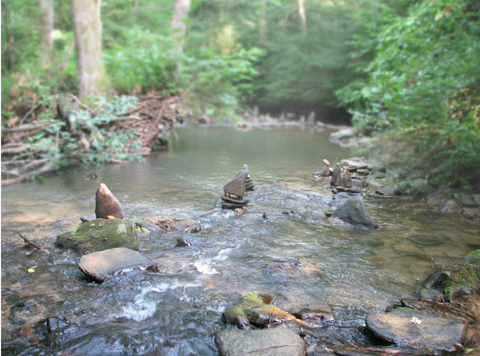 Find a backdrop like this oneAnimate a frog sprite to jump from stone to stone.Animate a fly to whizz around in the air.Challenge! Every time the frog lands on a stone it says “ribbit!”___________________________________________________________Dragon and Princess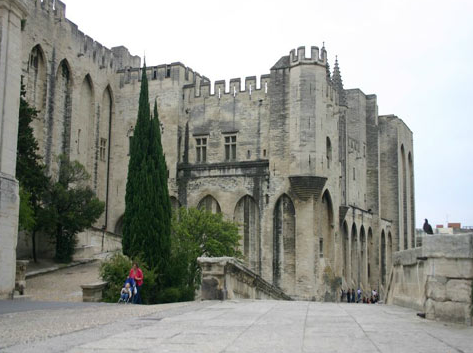 Find a backdrop showing a castle…Animate a princess to run around in front of the castle.Animate a dragon to chase her.Challenge! Make the dragon blow out a gust of fire which burns the princess to a crisp.___________________________________________________________Stars of the Stage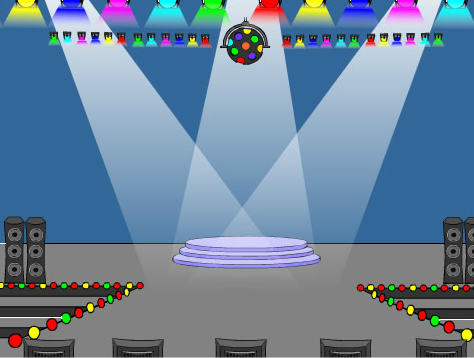 Pick a stage backdrop.Create a band of 2 (or more!) musicians or dancers, who move around the stage as they play their instruments.Can you find music for them to perform to?Challenge! Make the musicians jump in the air when you click on them.___________________________________________________________Going on a Journey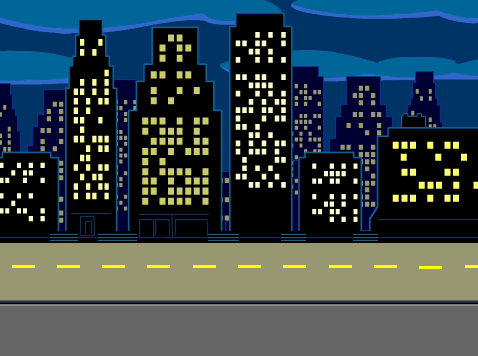 Pick a backdrop showing a street.Choose different cars and people to pass by on the road and pavement.Challenge! When two people meet get them to greet each other by saying, “Hello!”